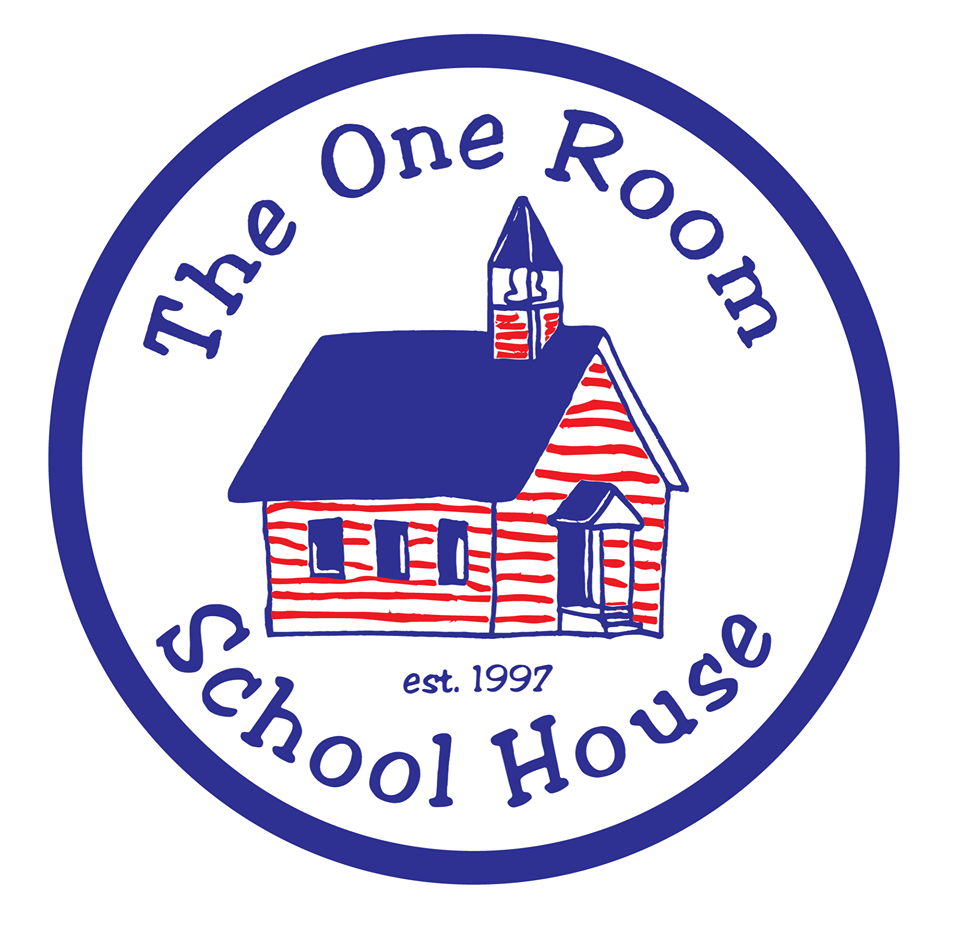 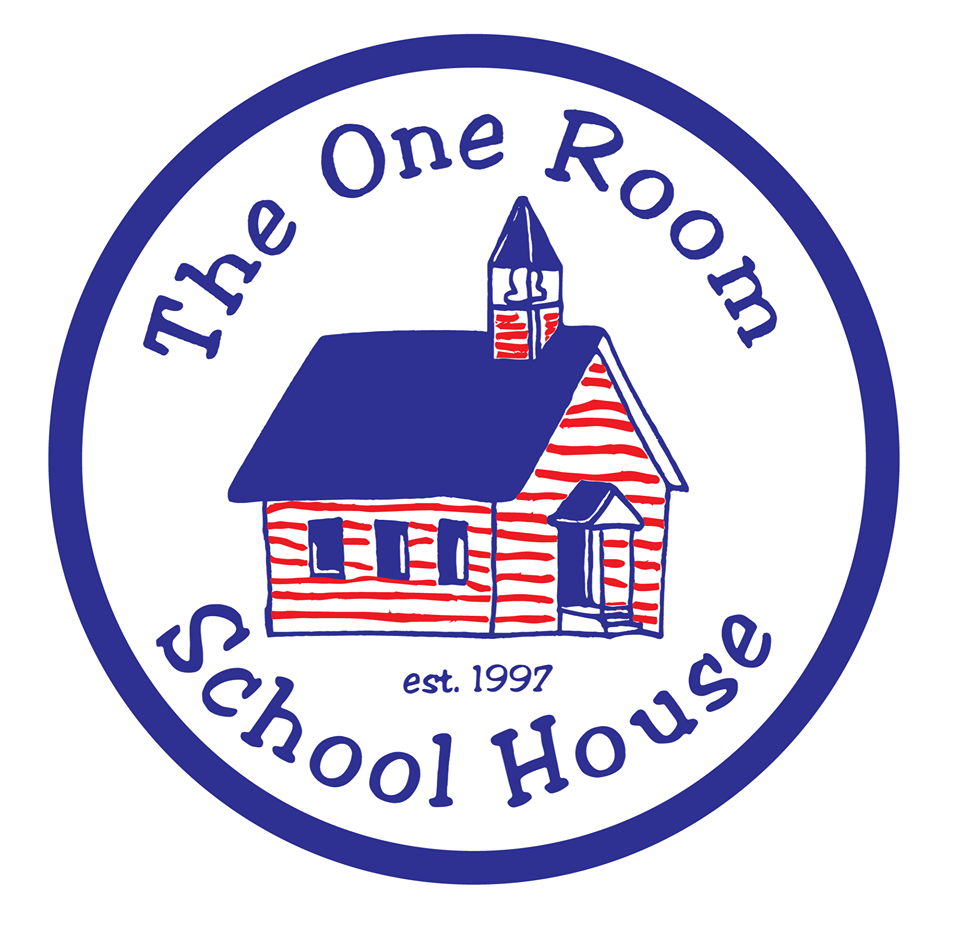 Recurring List 2023/24NOTE: In order to reduce paper checks, auto payments may be made directly from the bank with prior approval from the Board Rep and confirmation signatures from Jeanne Minsavage.PostageBrannanKatellUnique CleaningStaplesAmazonARIS/Amtrust//Wright InsuranceRicohXeroxSissinesAT&TGRUVerizonRepublic Waste ManagementSBACAlachua CountyDOEStacey CricchioFieldprintDCFAlachua Fire ExstinguisherDartAesthetic PrintFlorida Pest ControlCharter Schools of FloridaRE SchultsQuickbooks/IntuitFL School Book DepositoryCraigslistCCB Credit CardLowe’sCCB MortgageAFLAC/ValicAlta PrintingEducational Tours – DC TripFunshine/BenchmarkGator CPRIndeedEFTPSLearning Without TearsGo GuardianZoomNetflixRenaissanceSanta Fe StorageProduction LabTpT